Учитель: Лобушкина Наталья ВладимировнаУчебный предмет: ХимияКласс: 8Тема урока: Чистые вещества и смеси.  Разделение смесейТип урока: открытие новых знанийЦель урока: создать условия для изучения понятий «смеси», виды смесей и способы их разделения.Деятельностная цель: формирование у учащихся умений реализации новых способов действияСодержательная цель: открытие  учащимися понятия смесь, формировать умения определять типы смесей и способ ее разделения, развитие исследовательской и творческой деятельности учащихся, а также их коммуникативных способностей, воспитание интереса и положительного отношения к предмету химияЗадачи: - сформировать представление  о чистом веществе и смеси веществ, раскрыть значение смесей в природе и жизни человека;              - ознакомить со способами разделения смесей на основании физических свойств входящих в их состав компонентов.                     - развивать умение приводить примеры однородных и неоднородных смесей, предлагать способы разделения смесей на основании фи   зических свойств, входящих в них компонентовЭтап урока 
УчительУченикУчениквремяслайдыЗапись в тетр.Организационный,настрой на работуПриветствие: Здравствуйте, ребята! Сегодня я шла в школу с отличным настроением. Как вы думаете, почему?
       Учитель: Да, все, что вы сказали, верно: и на улице стало совсем тепло, и солнышко светит, и нашей с вами встрече я рада. А еще у меня такое приподнятое настроение от ожидания интересных открытий на нашем уроке ….Дети: Потому что вы хотели быстрее с нами встретиться.
– Потому что скоро Новый год.
– Сегодня светит солнце.
– Может быть, потому что скоро каникулы?"Поговорим? - О чём?
О всяком и о прочем.
О том, что хорошо и хорошо не очень.
Чего-то знаю я, а что-то вам известно.
Поговорим? - Поговорим!
Нам будет интересно!"Дети: Потому что вы хотели быстрее с нами встретиться.
– Потому что скоро Новый год.
– Сегодня светит солнце.
– Может быть, потому что скоро каникулы?"Поговорим? - О чём?
О всяком и о прочем.
О том, что хорошо и хорошо не очень.
Чего-то знаю я, а что-то вам известно.
Поговорим? - Поговорим!
Нам будет интересно!"минМотивацияЧем занимались герои?Как другим словом назвать то, что они делали? Из чего они варили зелье? Как варили? Как вы думаете, как этот фрагмент связан с темой нашего урока?Просмотр видеофрагмента «Гарри Поттер», ответы на вопросы. Формулирую тему урока «СМЕСИ»Просмотр видеофрагмента «Гарри Поттер», ответы на вопросы. Формулирую тему урока «СМЕСИ»4 мин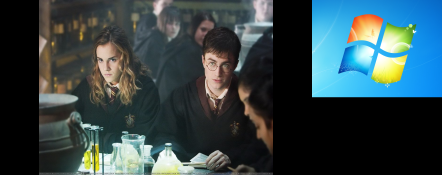 АктуализацияКакова цель урока? Чему мы должны научиться?Ребята, эта тема представлена в заданиях ГИА, прошу обратить на нее особое внимание.Какова цель урока? Чему мы должны научиться?Ребята, эта тема представлена в заданиях ГИА, прошу обратить на нее особое внимание.Узнать, что такое чистые вещества и смеси и чем они отличаются друг от друга1 мин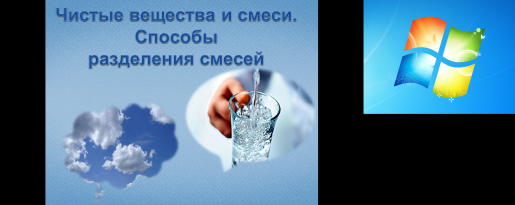 Чистые вещества и смеси. Способы разделения смесейЧистые вещества и смеси. Способы разделения смесейАктуализацияЧто же такое смесь? Что такое чистое вещество?Компоненты – вещества, из которых состоит смесь.Совершенно чистые вещества в природе не встречаются или встречаются очень редко. Нас окружают смеси. Чем же чистые вещества отличаются от смесей?Смесь – продукт смешения 2-х и более веществ.Сравнивают свои ответы с эталономСмесь – продукт смешения 2-х и более веществ.Сравнивают свои ответы с эталоном2 мин Смесь – это система, состоящая из частиц разного вида и 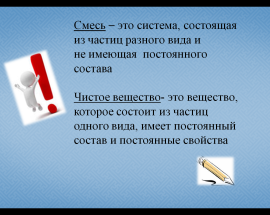 не имеющая  постоянного состава Пробное учебное действиеВыявление места и причины затрудненияЧем различаются смеси? См. учебник стр. 142Перед вами различные смеси: 1. Морская вода2. железные и древесные опилки3. Вода и речной песок4. раствор сахара5. вода и растит. маслоНа какие еще 2 группы можно разделить эти смеси? По какому  признаку их разделили? Назовите различия. Сравните эти смеси. Заполните схему «Смеси».Задание 1: из перечня выберите однородные и неоднородные смеси, соотнесите примеры с вашей схемой- вода и глина, - железная стружка и песок, - сода и вода, - нефть, - чугун, - воздух, - природный газ, - морская водаДелят на группы по агрегатному состоянию, обсуждение, приводят примерыСтр.142 в учебнике. Деление смесей на ж., тв. и г.Смеси различаются величиной входящих в их состав частиц других веществ. Одни частицы настолько велики, что их можно видеть невооруженным глазом.  Другие – абсолютно не видны в растворах.Выполняют задание 1 (выданы листочки)Делят на группы по агрегатному состоянию, обсуждение, приводят примерыСтр.142 в учебнике. Деление смесей на ж., тв. и г.Смеси различаются величиной входящих в их состав частиц других веществ. Одни частицы настолько велики, что их можно видеть невооруженным глазом.  Другие – абсолютно не видны в растворах.Выполняют задание 1 (выданы листочки)3 мин2 мин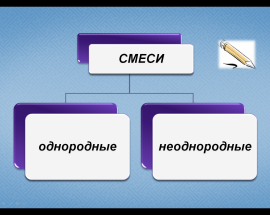 Смеси: однородн, неоднородн.Смеси: однородн, неоднородн. + примерыИз задания 1Построение проекта входа из затрудненияВспомните сказку «Василиса Прекрасная». …Баба-яга наелась, стала ложиться спать и дала приказ Василисе:- Завтра сделай ты то же, что и нынче, да сверх того возьми из закрома мак да очисти его от земли по зернышку, вишь, кто-то по злобе земли в него намешал! Василиса справилась при помощи волшебства. Предложите свои варианты решения, основанные на химических знаниях.В жизни мы очень часто сталкиваемся с проблемой отделить одно вещество от другого. Какие же существуют способы разделения смесей? Просмотр ВидеофрагментаЧитают отрывок из сказки, отвечают на вопросыПросмотр Видеофрагмента:  Разделение смесейПока идет показ выписывают различные способы разделения смесейЧитают отрывок из сказки, отвечают на вопросыПросмотр Видеофрагмента:  Разделение смесейПока идет показ выписывают различные способы разделения смесей4 мин текст из сказки и картинка Василиса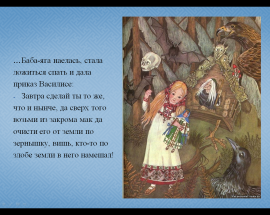 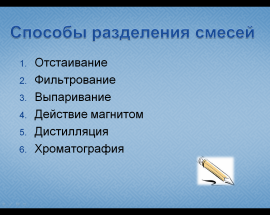 Способы разделения смесейСпособы разделения смесей: 1.2.3.Реализация построенного проектаПрактическая часть: Возьмите карточку с заданием. Внимательно прочитайте, какую смесь вам необходимо разделить. Выполните эксперимент по плану1. Карточка №1 :вода, речной песок, стакан, воронка, фильтр, стеклян. палочка2. Карточка №2 штатив, нагреват. Прибор, фарфоровая чашка, спички, стеклян. Палочка Карточка № 3 Желез. Опилки, древесные опилки, магнит, фильтровальн. бумага получают комплект, проводят эксперимент. Соблюдают правила техники безопасности!Карточка №1 Разделение смеси речного песка и воды:Собрать прибор для фильтрования.Подготовить фильтр.Приготовить раствор. Отфильтровать.Карточка №2  Разделение смеси сахара и воды:Собрать прибор для выпаривания.Поместить часть раствора в фарфоровую чашкуВыпарить раствор.Карточка № 3 Разделение смеси железных и древесных опилок На лист фильтровальной бумаги поместите смесь древесных и железных опилок. Накройте его другим листом фильтровальной бумаги. Полоской магнита поводите по верхнему листу. Поднимите верхний листок. Пронаблюдайте, что происходит с его нижней стороны. Перенесите с помощью магнита железные опилки на другой фильтровальный листокполучают комплект, проводят эксперимент. Соблюдают правила техники безопасности!Карточка №1 Разделение смеси речного песка и воды:Собрать прибор для фильтрования.Подготовить фильтр.Приготовить раствор. Отфильтровать.Карточка №2  Разделение смеси сахара и воды:Собрать прибор для выпаривания.Поместить часть раствора в фарфоровую чашкуВыпарить раствор.Карточка № 3 Разделение смеси железных и древесных опилок На лист фильтровальной бумаги поместите смесь древесных и железных опилок. Накройте его другим листом фильтровальной бумаги. Полоской магнита поводите по верхнему листу. Поднимите верхний листок. Пронаблюдайте, что происходит с его нижней стороны. Перенесите с помощью магнита железные опилки на другой фильтровальный листок5 мин Правила ТБ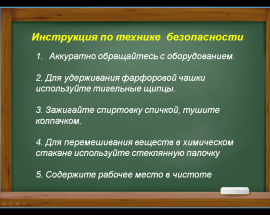 Правила ТБКак выбрать способ, с помощью которого можно разделить смесь на компоненты?Вывод: чтобы выбрать способ, с помощью которого можно разделить смесь на составляющие компоненты, нужно провести анализ и выяснить:1)состав смеси2)вид смеси3)физические свойства компонентов смесиВывод: чтобы выбрать способ, с помощью которого можно разделить смесь на составляющие компоненты, нужно провести анализ и выяснить:1)состав смеси2)вид смеси3)физические свойства компонентов смеси1 минРассказ про Ш.Холмса Великий сыщик Ш.Холмс, как известно был отличным химиком. Ещё, обучаясь в колледже, он 2 месяца занимался в Лондоне в химической лаборатории и был прекрасным экспериментатором. Используя свой знаменитый дедуктивный метод, он быстро и оригинально раскрывал самые запутанные преступления.Знать смысл и применение химического анализа.Химический анализ – это метод, с помощью которого устанавливают состав смеси.Работа с учебником , стр.143. Что такое хим. анализ?Знать смысл и применение химического анализа.Химический анализ – это метод, с помощью которого устанавливают состав смеси.Работа с учебником , стр.143. Что такое хим. анализ?3 мин картинка Ш.Холмс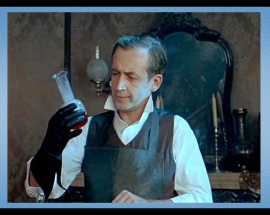  Химический анализ – это метод, с помощью которого устанавливают состав смеси.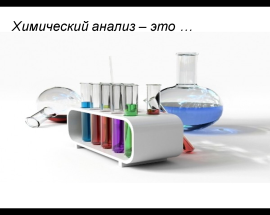 Первичное закрепление с проговариванием во внешней речиНе только К. Дойль в своих произведениях применял знания химии, во многих литературных произведениях мы встречаемся с проблемами разделения смесей. Учащимся предлагаются отрывки из литературных произведений, в которых герои решают проблемы, созвучные теме урока. Предлагается ответить на вопросы.Многие чистые вещества играют важную роль в атомной энергетике, приготовлении лекарств и т.д. поэтому очистка веществ – важнейшая проблема химии.Работа с текстом Какие вещества участвовали:Способ:Ответ: Поскольку спирт растворяется в воде, а керосин нет, то можно воспользоваться способом, предложенном в первом задании. Гвоздь и молоток помогут сделать в бочке отверстие для сливания жидкости.На чем основаны все способы разделения смесей?1.Роман Жюль Верна «Двадцать тысяч лье под водой»  Капитан Немо провёл меня в отделение камбуза, где действовали объёмистые дистилляционные аппараты для добывания питьевой воды путём выпаривания. Их накачали водой, и всё тепло от электрических батарей направилось в змеевики, погружённые в воду. Через несколько минут вода нагрелась до ста градусов. Её переключили в насосы, а на её место поступила свежая вода. Тепло от электрических батарей было настолько велико, что холодная вода, прямо из моря, только пройдя сквозь аппараты, поступала в насосы уже в виде кипятка.1.Произведение В.Ф.Одоевского «Мороз Иванович». “Между тем Рукодельница воротится, воду процедит, в кувшин нальет, да ещё какая затейница: коли вода нечиста, так свернет лист бумаги, наложит в неё угольков да песку крупного насыплет, вставит ту бумагу в кувшин да нальет в нее воды. А вода-то, знай, проходит сквозь песок да сквозь уголья и капает в кувшин чистая, словно хрустальная”.  3. Роман И.Стаднюка «Москва: 41-й» посвящен трудному периоду Великой Отечественной войны. Но «на войне как на войне»: рядом с трагическим было и смешное. Приведем разговор военоначальников между собой:-Михаил Алексеевич, ты извини нас, недообразованных. Мы иностранными языками не владеем, специальных институтов не заканчивали. Поясни нам, пожалуйста, как можно из смеси керосина и спирта (топливо, используемое для заправки грузовиков) получить раствор спирта?                             - Это у химиков надо спросить, - озадаченно ответил полковник Шалин.                                                   – Гвоздь нужен! – весело воскликнул генерал Прохоров. – И четырехклассное образование!... Впрочем, и оно ни к чему! Его молоток заменяет!.Как с помощью молотка и гвоздя решить эту проблему в полевых условиях?На различиях в физических свойствах компонентов смеси.1.Роман Жюль Верна «Двадцать тысяч лье под водой»  Капитан Немо провёл меня в отделение камбуза, где действовали объёмистые дистилляционные аппараты для добывания питьевой воды путём выпаривания. Их накачали водой, и всё тепло от электрических батарей направилось в змеевики, погружённые в воду. Через несколько минут вода нагрелась до ста градусов. Её переключили в насосы, а на её место поступила свежая вода. Тепло от электрических батарей было настолько велико, что холодная вода, прямо из моря, только пройдя сквозь аппараты, поступала в насосы уже в виде кипятка.1.Произведение В.Ф.Одоевского «Мороз Иванович». “Между тем Рукодельница воротится, воду процедит, в кувшин нальет, да ещё какая затейница: коли вода нечиста, так свернет лист бумаги, наложит в неё угольков да песку крупного насыплет, вставит ту бумагу в кувшин да нальет в нее воды. А вода-то, знай, проходит сквозь песок да сквозь уголья и капает в кувшин чистая, словно хрустальная”.  3. Роман И.Стаднюка «Москва: 41-й» посвящен трудному периоду Великой Отечественной войны. Но «на войне как на войне»: рядом с трагическим было и смешное. Приведем разговор военоначальников между собой:-Михаил Алексеевич, ты извини нас, недообразованных. Мы иностранными языками не владеем, специальных институтов не заканчивали. Поясни нам, пожалуйста, как можно из смеси керосина и спирта (топливо, используемое для заправки грузовиков) получить раствор спирта?                             - Это у химиков надо спросить, - озадаченно ответил полковник Шалин.                                                   – Гвоздь нужен! – весело воскликнул генерал Прохоров. – И четырехклассное образование!... Впрочем, и оно ни к чему! Его молоток заменяет!.Как с помощью молотка и гвоздя решить эту проблему в полевых условиях?На различиях в физических свойствах компонентов смеси.5 мин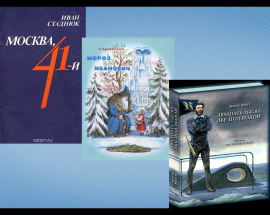  картинки произведенийКакие вещества участвовали:Способ:Включение в систему знаний и повторенияВ презентации представлены картинки из жизни, где человек использует различные способ разделения смесей.В быту - дуршлаг, шумовка, ситечко для чая, в бытовых пылесосах. Марлевая повязка , респираторная маскасушка белья.Дистилляцииполучение сливок из деревенского молока.ФильтрованиеВыпариваниеСтерилизация банок в домашних условияхотстаиваниеФильтрованиеВыпариваниеСтерилизация банок в домашних условияхотстаивание3 мин Картинки к заданиям: Дуршлак, шумовка, ситечко для чая, пылесос, марлевая повязка, респираторная маска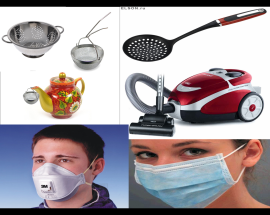 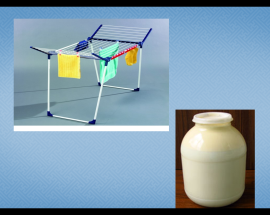 Сушка белья, домашн. Сливки стерилизация банок, 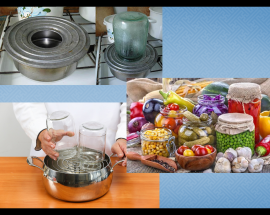 Рефлексия учебной деятельностиОцените свою деятельность на уроке: у каждого своя неподписанная пробирка, оцените свою работу на уроке и прилейте к своей пробирке раствор изПробирка  №1,  если все понятноПробирка №2  , если не все понятносамооценка учениками собственной учебной деятельности на урокесамооценка учениками собственной учебной деятельности на уроке1 минДомашнее заданиеП.25, РТ 1 часть Спросить у родителей, а какие они знают способы очистки веществ от примесей.  Просветите их теми, которые вы узнали на уроке, и где это применимо в домашнем быту.  по желаниюа) подготовить сообщение «Химический анализ в работе криминалистов, медиков, археологов» (Задание: Назовите те области, где на ваш взгляд применяется метод химического анализа.Люди каких профессий используют в своей работе методы химического анализа?)б) проект по данной теме например, «Смеси в повседневной жизни»1 мин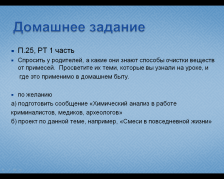 ДЗЕсли останется время- закрепление знанийСамостоятельная работа и проверка по эталонуА так ли важно уметь разделять смеси?Творческие задания группам.Ситуация 1. При измельчении руды на горно-обогатительных фабриках в нее попадают обломки железных инструментов. Как их можно извлечь из руды?Ситуация 2.  перед переработкой бытового мусора, а также бумажной макулатуры необходимо избавиться от железных предметов. Как проще всего это сделать?Ситуация 3. Вода, после мойки автомобилей в крупных гаражах, оказывается       загрязненной машинным маслом. Как следует поступить перед сливом ее в канализацию?Ситуация 4.  как разделить зубной порошок и поваренную соль? Бензин и воду? Спирт и воду? Железные и древесные опилки?Ситуация 5.  Муку очищают от отрубей просеиванием. Какой способ разделения смесей используют? Ситуация 6.  Вы пошли в поход. Совершенно случайно, вся ваша соль намочилась и к тому же в неё попали кусочки грязи. Другой соли нет. Как вы поступите?Ситуация 7.  Помогите героине русской народной сказки “Василиса Прекрасная”. В этой сказке Баба-Яга приказала Василисе отделить манку от гречки и мак от земли. Героине сказки помогли птицы. Мы же теперь можем разделить крупы, мак и землю различными научными методами. Опишите, как можно все это разделить?Тест1. Укажите неоднородные смеси
А) сахарный песок + вода
Б) сера + железные опилки
В) поваренная соль + вода2. Укажите однородные смеси
А) уксус
Б) речной песок + вода
В) нефть + вода3. В каком случае речь идет о воде, как о чистом веществе?
А) морская вода соленая на вкус
Б) дистиллированная вода получается при охлаждении водяного пара
В) минеральная вода применяется для лечения некоторых заболеваний4. Отметьте смесь, основным компонентом в которой является газ
А) кислород
Б) углекислый газ
В) азот
Г) воздухпроверка бабг